СОШ№1         Итоговый  отчёт по дистанционному обучению с 19.05- 30.05.20 Предмет:   ИХТ, Технология ФИО    Савина Вера Ивановна. (совместитель) (0550210174 WhatsApp)ИХТ -5бклассСдача всех заданий, которые были разработаны и заданы учителем.Технология – 8 классыСкриншот чертежей в папке учителя.                                                                                                            Журналы 8х классов.8а                                                                                         8б                                                                                8в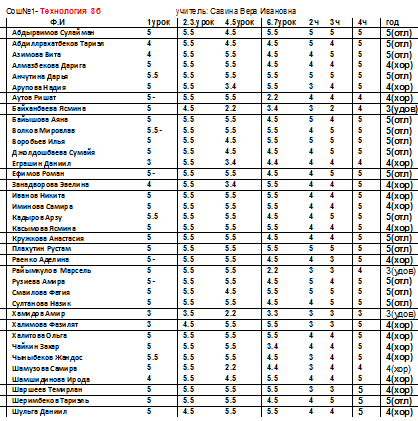 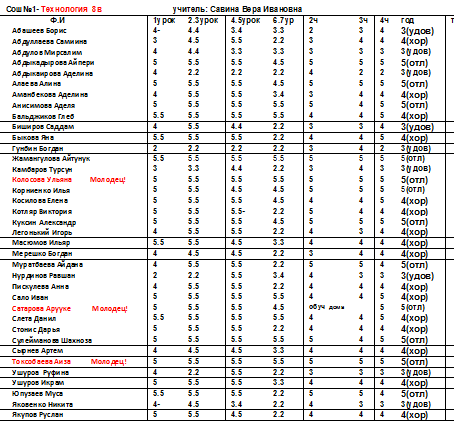 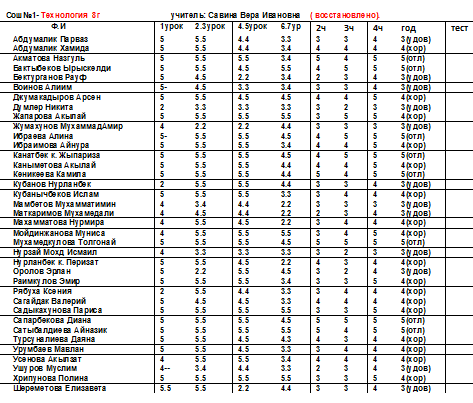 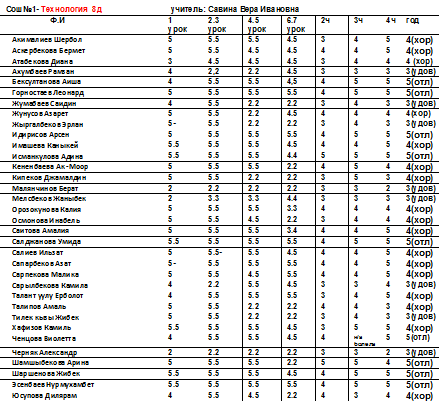 8г                                                                                                                   8дТехнология- 9 классыСкриншот теста учащихся в папке учителя..Фото страницы журнала с оценками по технологии 9х классов.9а                                                                                                                                         9б       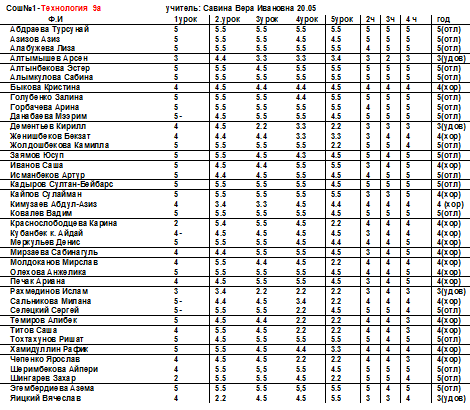 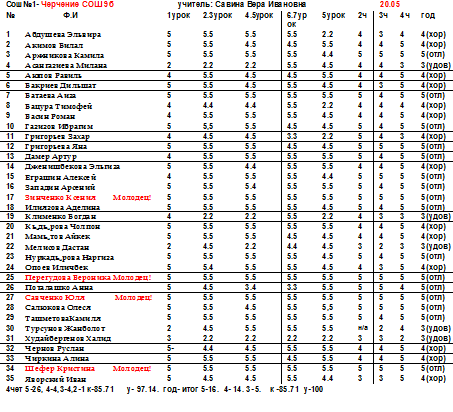 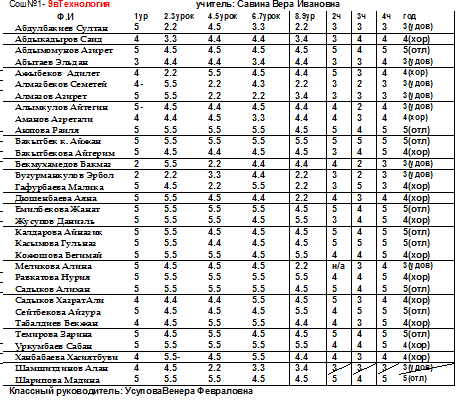 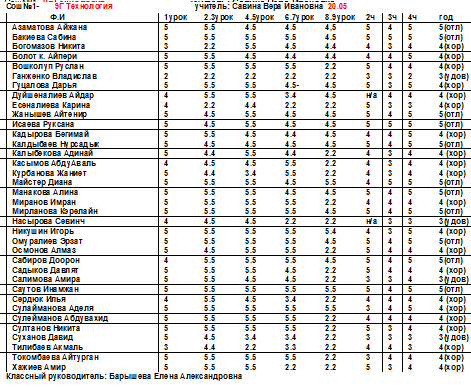    9В                                                                                                                              9Г Датакласс       Тема урокаФорма урокаДом. заданиеКонсультацияПроверочные работыссылка19.05-30.055бЗадания на 4 четверть: Анималистика:1.Обитатели моря- акула.(акварель).-2часа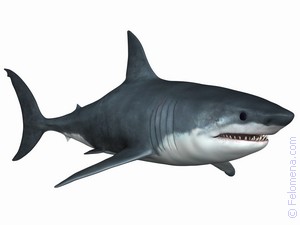 2.Графическая работа –Котёнок.(карандаш)-2часа 3. Бабочка :Махаон (акварель)-2часа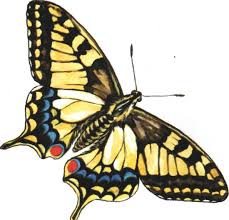 4.Утконос- яйцекладущее животное(графическая работа-карандаш)-2часа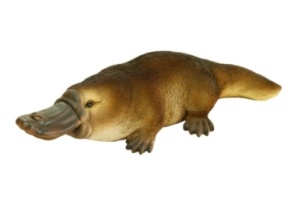 5.Тест-кроссворд-2часа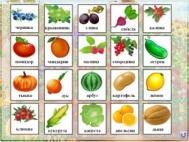 6.Выставление итоговых оценок за четверть и за год.Журнал 5бУрок в WhatsApp1.работа выполненная:набросок акулы- карандашом,а затем акварелью.2.Графическая работа выполненная карандашом с прорисовкой мелких деталей (глаза, нос, уши, шерсть).3.Сложить лист бумаги,нарисовать половину бабочки, нажимая на карандаш,затем сделать симметричный рисунок бабочки, работу закончить акварелью.4. Выполнить набросок утконоса и прорисовать мелкие детали- карандашом.5. Ответить на кроссворд. Выбрать и перечислить в строку :ягоды,фрукты,овощи.Разгадать загадку и вписать правильное слово.6.По результатам выполненных работ выставить оценки учащимся Выполнятьзадание на формате А4 и отправить в группу учителю  на WhatsApp. Работы и Ответы детейwww.yotube.comhttp// youtu.be/aKXe1dRuVRg Подробный обучающий видеоурокДатакласс       Тема урокаФорма урокаДом. заданиеКонсультацияПроверочные работыссылка19.05-30.05      8 а,б,в,г,д1,Проекционное черчение.-2часа2.Кривые поверхности сложного образования: Коноид.-2 часа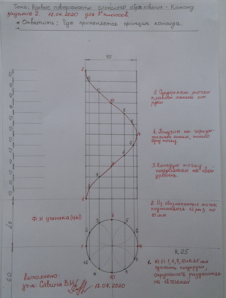 3.прямоугольная изометрия-самостоятельная работа.2-часа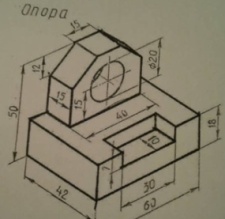 4.Сопряжение окружностей- подвеска.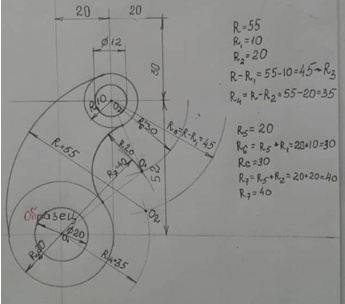 5.Тест.( дать определение) 2-часа1.Сопряжение.2.Проекционное черчение.3.Изометрия.4.Эллипс.5.Сечение.6.Разрезы1. а) Сопряжение углов (острый,прямой-900 ,тупой).     б) Сопряжение окружности и прямой линии.    в) Сопряжение окружностей (выпуклое и вогнутое).2.      Проекционное черчение на три плоскости. (V H W )3.      Изометрическая проекция .4.     Эллипс (геометрическая фигура- окружность, выполненная в осях по законам черчения) Когда выполняется эллипс?5.     Сечение и необходимость его выполнения.6.     Разрезы –их назначение на чертежах.Журнал 8х классов.Видио и аудио консультация WhatsAppОтветить на вопросы и решить задачи.Видио и аудио консультация в WhatsAppОтветы учащихся.Фото журнала с оценками детей.Датакласс      Тема урокаФорма урокаДом. заданиеКонсультацияПроверочные работыссылка19.05-30.059 а,б,в,г1. Профильный разрез. 2часа2.Угловой разрез. 2-часа3,Фронтальный разрез.  2-часа (самостоятельная работа).4.Сопряжение червячного колеса. 1-час+1час на тест5.Угловой разрез опоры. 2-часа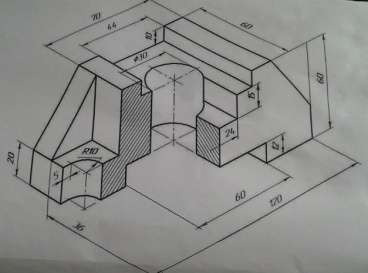 6.Тест. 2-часа  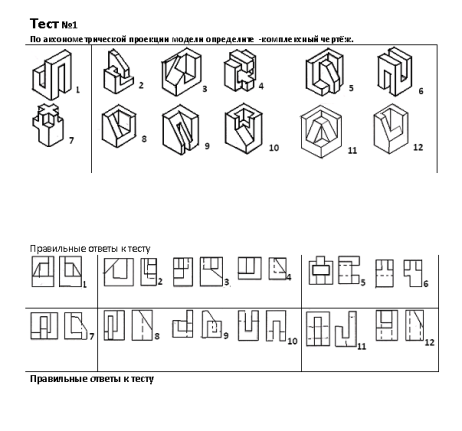 Визуальный, аудио. WhatsAppВыполнить чертежи по образцу учителя и самостоятельную работуВидио и аудио консультация в WhatsAppПредставляются работы учащихся и ответы на тест.Учащиеся выполняют задания по образцу , выполненному учителем и отправляют на проверку.Фото журнала с оценками детей.